Control Fiscal al Servicio de Todos y del Medio AmbienteDE-F-19/V6/24-10-2022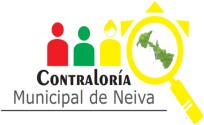 FORMATOFORMATOFORMATOFORMATOFORMATOFORMATOFORMATOFORMATOFORMATOFORMATOFORMATOFORMATOFORMATOMAPA DE RIESGO DEL PROCESO DE GESTION DOCUMENTALMAPA DE RIESGO DEL PROCESO DE GESTION DOCUMENTALMAPA DE RIESGO DEL PROCESO DE GESTION DOCUMENTALMAPA DE RIESGO DEL PROCESO DE GESTION DOCUMENTALMAPA DE RIESGO DEL PROCESO DE GESTION DOCUMENTALMAPA DE RIESGO DEL PROCESO DE GESTION DOCUMENTALMAPA DE RIESGO DEL PROCESO DE GESTION DOCUMENTALMAPA DE RIESGO DEL PROCESO DE GESTION DOCUMENTALMAPA DE RIESGO DEL PROCESO DE GESTION DOCUMENTALMAPA DE RIESGO DEL PROCESO DE GESTION DOCUMENTALMAPA DE RIESGO DEL PROCESO DE GESTION DOCUMENTALMAPA DE RIESGO DEL PROCESO DE GESTION DOCUMENTALMAPA DE RIESGO DEL PROCESO DE GESTION DOCUMENTALPROCESORIESGOCALIFICACIONCALIFICACIONEVALUACIONCONTROLESNUEVA CALIFICACIONNUEVA CALIFICACIONNUEVA EVALUACIONOPCIONES DE MANEJOACCIONESRESPONSABLEINDICADORFECHA DE CUMPLIMIENTOPROCESORIESGOPROBABILIDADIMPACTOEVALUACIONCONTROLESPROBABILIDADIMPACTONUEVA EVALUACIONOPCIONES DE MANEJOACCIONESRESPONSABLEINDICADORFECHA DE CUMPLIMIENTO07 GESTION DOCUMENTALPérdida y deterioro de los documentos23Zona de Riesgo ModeradaGD-F 16 Formato único de inventario documental11Zona de Riesgo BajaAsumir el RiesgoFormatos de préstamos de documentos, las oficinas cuentan con archivadores seguros para la custodia y salvaguardia de los documentosAuxiliar Administrativo del área de archivoEficiencia en la transferencia de documentos al archivo central31/12/202307 GESTION DOCUMENTALPerdida de información por catástrofe natural y/o provocada en el archivo central13Zona de RiesgoModeradaGD-F 16 Formato único de inventario documental11Zona de Riesgo BajaAsumir el RiesgoEscaneo de los Archivos FísicosAuxiliar Administrativo del área de archivoEficiencia en la transferencia de documentos al archivo central31/12/202307 GESTION DOCUMENTALPerdida de información por virus informáticos33Zona de Riesgo AltaGD-F 16 Formato único de inventario documental32Zona de Riesgo ModeradaAsumir o Reducir el RiesgoCopias de Backup de todos los computadores de la Contraloría Municipalde Neiva y las vigencias de las licencias de los Antivirus.Auxiliar Administrativo del área de archivoEficiencia en la transferencia de documentos al archivo central31/12/2023